teachers guide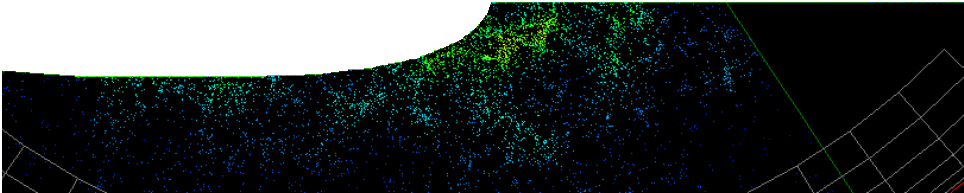 Cosmology 4Shifted lightComponentsPurposeTo Explain why light from astronomical objects is red and blue-shifted and how this is used in astronomy.Activity summaryOutcomesStudents:understand that light from an astronomical object can be red or blue-shifted, depending on its relative motion to us;understand that high values of red-shift of light from distant objects are caused by the expansion of space;understand that red and blue-shift indicate the velocity which which an object is moving towards or away from us; andunderstand that Hubble’s law can be used to estimate the distance to an object, based on its recessional velocity.Information for teachersThe video, First light 2, is presented in two chapters. Key ideas from chapter one, Shifted light, include:Sound waves from a source moving towards or away from an observer are shifted higher or lower in frequency.In an analogous way, light waves from a source moving towards us have their frequency shifted higher (blue-shift), whilst those from a light source moving away from us are shifted lower in frequency (red-shift).Measurement of hydrogen absorption lines in the spectrum of a light-emitting astronomical object shows the velocity with which it is moving towards or away from us.The velocity that an objects moves away from us is called its recessional velocity (objects moving towards us are sometimes described as having a negative recessional velocity).Hubble found that most galaxies are moving away from us, with the most distant objects receding the fastest.This led to the expanding Universe and Big Bang theories.Key ideas from chapter two of the video, An astronomical distance, include:Hubble’s law can be used to estimate how far away an object is, given its recessional velocity.Red-shift of light from the most distant objects is greater than expected because of expansion of the Universe.Measuring distances to many objects provides information on the large scale structure of the Universe.Technical requirementsThe video, First light part 2, is provided as a QuickTime movie. QuickTime version 7 or later is required to view the movie. This is a free download from www.apple. com/quicktime.The teacher guide requires Adobe Reader (version 5 or later), which is a free download from www.adobe. com. The video contains closed captions.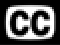 Video creditsShifted light‘Milky Way over Chajnantor’ by European Southern Observatory, CC-BY-3.0, www.eso.org/public/videos/ chajnantormilkyway/‘Four ALMA antennas on the Chjnantor plain’ by European Southern Observatory/José Francisco Salgado(josefrancisco.org), CC-BY-3.0, www.eso.org/public/videos/ alma4anttimelapse2/‘Six-degree-Field Galaxy Redshift Survey Flythrough’ by Associate Professor Paul Bourke, iVEC@UWA, TheUniversity of Western Australia. Data credit: www.aao.gov. au/local/www/6df/‘La Silla 3.6m Telescope’ by European Southern Observatory, CC-BY-3.0, www.eso.org/public/videos/ lasilla36mtel5/‘The control room of the MPG/ESO 2.2m Telescope on La Silla, European Southern Observatory’ by ESO, CC-BY-3.0, www.eso.org/public/videos/lasillalsobservations6/‘Edwin Hubble looking through the Newtonian focus of the 100 inch telescope’. The Huntington Library, Art Collections and Botanical Gardens. Used by permission.‘The velocity-distance relation’. The Huntington Library, Art Collections and Botanical Gardens. Used by permission.‘Dark energy expands the Universe’ by NASA, PD-USGOV- NASA, svs.gsfc.nasa.gov/vis/a010000/a010100/a010135/‘Ring formation around extrasolar planet’ by European Space Agency /Hubble (M. Kornmesser & L. L. Christensen), CC-BY-3.0, www.spacetelescope.org/static/archives/videos/ mpg_medium/astro_am.mpeg‘The radial velocity method’ by ESO/H. Zodet, CC-BY-3.0, www.eso.org/public/videos/eso0915g/An astronomical distance‘Edwin Hubble in front of the model of the 100 inch telescope’. The Huntington Library, Art Collections and Botanical Gardens. Used by permission.‘Plate ir12723 on M44’, Harvard-Smithsonian Center for Astrophysics, tdc-www.harvard.edu/plates/gallery/‘2dFGRS top view’ by the 2dF Galaxy Redshift Survey Team, used by permission, magnum.anu.edu.au/~TDFgg/Public/‘The VLT opens up’ by European Space Agency, CC-BY-3.0, www.eso.org/public/videos/paranal-vlt08timelaps2/musicCC Mixter,’Guess’ by DoKashiteru, CC-BY-NC, ccmixter.org/ files/DoKashiteru/21648Associated SPICE resourcesCosmology 4: Shifted light may be used in conjunction with related SPICE resources to address cosmological concepts within the broader topic of Unit 3BPHY: Particles, waves and quanta.AcknowledgementsThanks to Professor Peter Quinn (Director), Peter Wheeler (Outreach and Education manager) and Kirsten Gottschalk (Outreach and education Officer) of the International Centre for RadioastronomyResearch at The University of Western Australia, and to Associate Professor Paul Bourke (Director, iVec@UWA).Designed and developed by the Centre for Learning Technology, The University of Western Australia.Production team: Jan Dook, Paul Luckas, Paul Ricketts, Jodie Ween and Michael Wheatley, with thanks to Bob Fitzpatrick, Jenny Gull, Pauline Charman and Wendy Sanderson.SPICE resources and copyrightAll SPICE resources are available from the Centre for Learning Technology at The University of Western Australia (“UWA”). Selected SPICE resources are available through the websites of Australian State and Territory Education Authorities.Copyright of SPICE Resources belongs to The University of Western Australia unless otherwise indicated.Teachers and students at Australian schools are granted permission to reproduce, edit, recompile and include in derivative works the resources subject to conditions detailed at spice.wa.edu.au/usage.All questions involving copyright and use should be directed to SPICE at UWA.Web: spice.wa.edu.au Email: spice@uwa.edu.au Phone: (08) 6488 3917Centre for Learning Technology (M016) The University of Western Australia35 Stirling HighwayCrawley WA 6009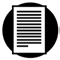 Shifted lightteachers guideThis guide contains notes about how to use the video, First light 2.teachers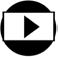 First light part 2videoThe first chapter of this video explains red and blue shift by analogy with the Doppler effect and shows how Hubble’s law led to the expanding Universe theory.The second chapter recaps the explanation of red and blue shift before explaining how Hubble’s law is used to measure astronomical distances.studentsACTIVITY	POSSIBLE STRATEGYACTIVITY	POSSIBLE STRATEGYTeacher shows the first part of the video, First light 2.1 – shifted light.Class discusses ideas presented in the video.whole classTeacher shows the second part of the video, First light 2.2 – an astronomical distance.Class discusses ideas presented in the video.whole classDESCRIPTION	LEARNING PURPOSEDESCRIPTION	LEARNING PURPOSECosmology (sequence overview)This learning pathway shows how a number of SPICE resources can be combined to teach the topic of cosmology.Cosmology 1: History of the UniverseThis resource introduces students to Big Bang theory and events that have occurred since that time to create the Universe we see today.Engage/ExplainCosmology 2: Evidence for the Big BangThis resource introduces major pieces of evidence that led to the development of Big Bang theory, and discoveries that have since added further support to it.Explore/ExplainCosmology 3: Future of the UniverseThis resource introduces students to the principles by which scientists predict possible scenarios for the future of the Universe.Explore/ExplainCosmology 4: Shifted lightA video explains red and blue-shift of light, and how it is used in astronomy to measure velocity and distance.Explain